РОССИЙСКАЯ ФЕДЕРАЦИЯСАМАРСКАЯ ОБЛАСТЬ МУНИЦИПАЛЬНЫЙ РАЙОН ИСАКЛИНСКИЙСОБРАНИЕ ПРЕДСТАВИТЕЛЕЙ СЕЛЬСКОГО ПОСЕЛЕНИЯ ИСАКЛЫЧЕТВЕРТОГО СОЗЫВАРЕШЕНИЕот 20.11.2023 года № 151                    Об одобрении проектов Соглашений №17-И/2023 о передаче осуществления части полномочий по решению вопросов местного значения на 2024 год и плановый период 2025-2026 годовВ целях эффективного решения вопросов местного значения сельских поселений, расположенных на территории сельского поселения Исаклы муниципального района Исаклинский Самарской области, руководствуясь пунктом 4 статьи 15 Федерального закона от 06 октября 2003 года  № 131-ФЗ «Об общих принципах организации местного самоуправления в Российской Федерации», Бюджетным кодексом Российской Федерации, Уставом сельского поселения Исаклы, муниципального района Исаклинский Самарской области, Собрание представителей сельского поселения Исаклы муниципального района Исаклинский Самарской областиРЕШИЛО:1.Одобрить проекты Соглашений №17-И/2023 о передаче осуществления части полномочий по решению вопросов местного значения» на 2024 год и плановый период 2025-2026 годов; 2. Утвердить межбюджетные трансферты на осуществление части полномочий по решению вопросов местного значения из бюджета сельского поселения Исаклы в бюджет муниципального района Исаклинский. 4.  Решение опубликовать в газете «Официальный вестник сельского поселения Исаклы».5. Настоящее решение вступает в силу со дня его официального опубликования.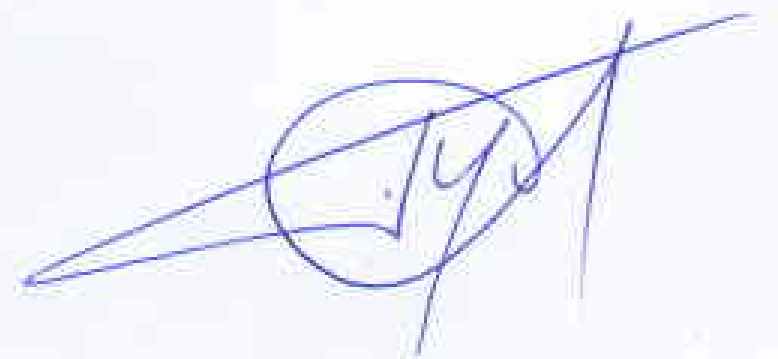 Глава сельского поселения Исаклымуниципального района Исаклинский                                   Самарской области                                                                                            И.А. Гулин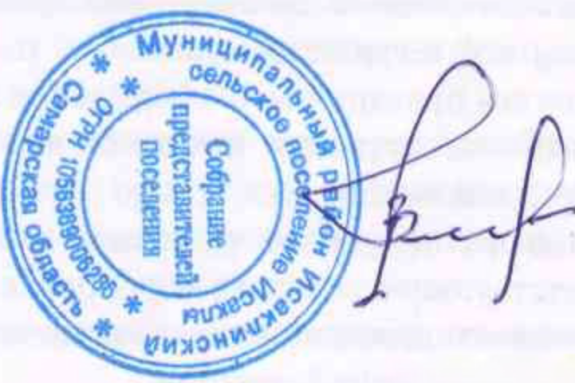 Председатель Собрания представителейсельского поселения Исаклымуниципального района Исаклинский                                   Самарской области                                                                                          В.А.Егорова